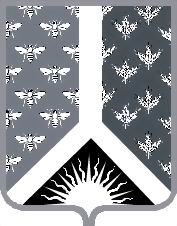 СОВЕТ НАРОДНЫХ ДЕПУТАТОВ НОВОКУЗНЕЦКОГО МУНИЦИПАЛЬНОГО РАЙОНАР Е Ш Е Н И Е от 20 декабря 2016 года № 212-МНПАОб утверждении Прогнозного плана (программы) приватизациимуниципального имущества Новокузнецкого муниципального района на 2017 годПринято Советом народных депутатовНовокузнецкого муниципального района20 декабря 2016 года1. Утвердить Прогнозный план (программу) приватизации муниципального имущества Новокузнецкого муниципального района на 2017 год согласно приложению к настоящему Решению.2. Настоящее Решение вступает в силу после его официального опубликования с 1 января 2017 года.Председатель Совета народных депутатов Новокузнецкого муниципального района                                                                            Е. В. ЗеленскаяГлава Новокузнецкого муниципального района                                                                             Е. А. МанузинПрогнозный план (программа) приватизации муниципального имущества Новокузнецкого муниципального района на 2017 год1. Цели и задачи приватизации муниципального имуществаПрогнозный план приватизации муниципального имущества и основные направления политики Новокузнецкого муниципального района в сфере приватизации на 2017 год разработаны в соответствии с Федеральным законом от 06.10.2003 № 131-ФЗ «Об общих принципах организации местного самоуправления в Российской Федерации», Федеральным законом от 21.12.2001 № 178-ФЗ «О приватизации государственного и муниципального имущества», решением Новокузнецкого районного Совета народных депутатов от 10.11.2008 № 8-МНПА «Об утверждении Положения о порядке и условиях приватизации муниципального имущества».Настоящий прогнозный план устанавливает основные цели, задачи приватизации муниципального имущества Новокузнецкого муниципального района, конкретный перечень муниципального имущества, подлежащего приватизации, и мероприятия по его реализации.Основной задачей приватизации муниципального имущества в 2017 году как части формируемой в условиях рыночной экономики системы управления муниципальным имуществом является оптимизация структуры муниципальной собственности за счет приватизации муниципального имущества, не используемого для обеспечения функций и задач органов местного самоуправления Новокузнецкого муниципального района.Главными целями приватизации в 2017 году являются:- обеспечение поступления неналоговых доходов в бюджет Новокузнецкого муниципального района от приватизации муниципального имущества;- сокращение расходов из бюджета Новокузнецкого муниципального района на содержание неэффективно используемого имущества.Основные принципы формирования Прогнозного плана приватизации муниципального имущества:- экономически обоснованный выбор объектов, подлежащих приватизации (аренда которых не обеспечивает соответствующего поступления средств в бюджет района, в неудовлетворительном техническом состоянии, не востребованных на рынке аренды);- установление способов приватизации, обеспечивающих максимальный доход в бюджет района.Реализация указанных задач будет достигаться за счет принятия решений о способе и цене приватизируемого имущества на основании независимой оценки имущества. Начальная цена продажи объектов недвижимости будет устанавливаться на основании рыночной стоимости, определенной в соответствии с требованиями Федерального закона от 29.07.1998 № 135-ФЗ «Об оценочной деятельности в Российской Федерации».Приватизация объектов муниципальной собственности, указанных в Программе приватизации, не повлияет на структурные изменения в экономике муниципального образования «Новокузнецкий муниципальный район», в том числе в конкретных отраслях экономики.2. Перечень объектов муниципальной собственности,планируемых к приватизации в 2017 годуПриватизация зданий, сооружений, объектов незавершенного строительства осуществляется одновременно с отчуждением земельных участков, занимаемых такими зданиями, сооружениями, объектами незавершенного строительства и необходимых для их использования, за исключением случаев, установленных действующим законодательством.Общая площадь, зданий, сооружений, объектов незавершенного строительства по результатам технической инвентаризации может быть уточнена без внесения соответствующих изменений в Прогнозный план приватизации муниципального имущества Новокузнецкого муниципального района.Приложение к решению Совета народных депутатов Новокузнецкого муниципального района от 20 декабря 2016 года № 212-МНПА«Об утверждении Прогнозного плана (программы) приватизации муниципального имущества Новокузнецкого муниципального района на 2017 год»№п/пНаименованиеобъектаМестонахождениеХарактеристика                (площадь и т. д.)Срокприватизации1.ПомещениеКемеровская область. Новокузнецкий район, п. Кузедеево, ул. Тешевская, д. 34, пом. 2             57,31 квартал2.Нежилое зданиеКемеровская область, Новокузнецкий район, с. Ильинка, ул. Ковригина, 1а431,61 квартал3.ВАЗ-21074Кемеровская область, г. Новокузнецк, пр. Курако, 51аИдентификационный номер ХТА21074052061527Регистрационный номер О 127 НХ 422 квартал4.УАЗ-22069Кемеровская область, г. Новокузнецк, пр. Курако, 51аИдентификационный номер VIN  ХТТ22069040497222Регистрационный номер У 668 НР 422 квартал5.Нежилое помещение (капитальный гараж)Кемеровская область, Новокузнецкий район, п. Чистогорский, ул. Гаражная, блок № 1а, помещение № 148,63 квартал6.Нежилое помещение (капитальный гараж)Кемеровская область, Новокузнецкий район, п. Чистогорский, ул. Гаражная, блок № 1а, помещение № 248,63 квартал7.Нежилое помещение (капитальный гараж)Кемеровская область, Новокузнецкий район, п. Чистогорский, ул. Гаражная, блок № 1а, помещение № 348,83 квартал